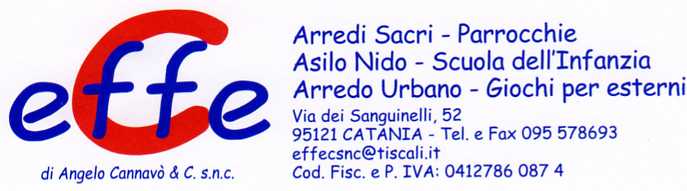 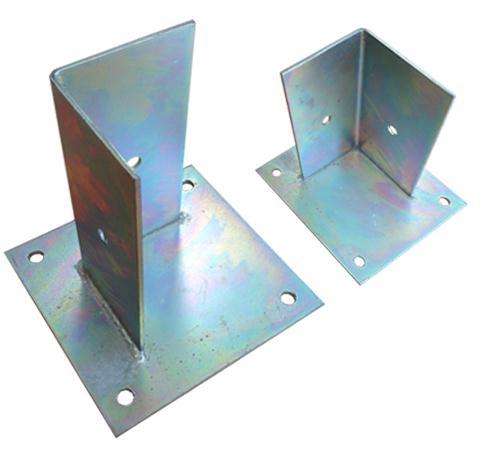 Descrizione:Piastra per l'ancoraggio di pali sezione 9x9 cm. In acciaio zincato con fori per il fissaggio su fondo in calcestruzzo.Categoria: Staffe di fissaggioCodice50002106